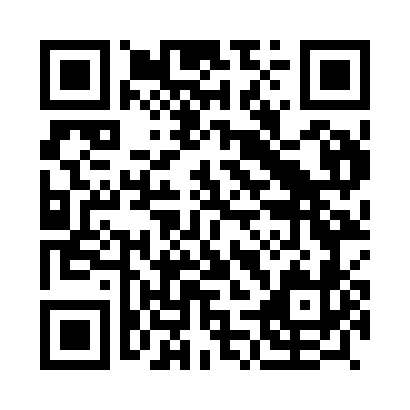 Prayer times for Reborica, PortugalMon 1 Apr 2024 - Tue 30 Apr 2024High Latitude Method: Angle Based RulePrayer Calculation Method: Muslim World LeagueAsar Calculation Method: HanafiPrayer times provided by https://www.salahtimes.comDateDayFajrSunriseDhuhrAsrMaghribIsha1Mon5:387:141:356:057:579:272Tue5:367:121:356:057:589:283Wed5:347:101:346:067:599:294Thu5:337:091:346:078:009:315Fri5:317:071:346:088:019:326Sat5:297:051:346:088:029:337Sun5:277:041:336:098:039:358Mon5:257:021:336:108:059:369Tue5:237:001:336:118:069:3710Wed5:216:591:326:118:079:3911Thu5:196:571:326:128:089:4012Fri5:176:561:326:138:099:4213Sat5:156:541:326:138:109:4314Sun5:136:521:316:148:119:4515Mon5:116:511:316:158:129:4616Tue5:096:491:316:158:139:4717Wed5:076:481:316:168:149:4918Thu5:056:461:306:178:159:5019Fri5:036:451:306:178:169:5220Sat5:016:431:306:188:189:5321Sun4:596:421:306:198:199:5522Mon4:576:401:306:198:209:5623Tue4:566:391:296:208:219:5824Wed4:546:371:296:218:229:5925Thu4:526:361:296:218:2310:0126Fri4:506:351:296:228:2410:0227Sat4:486:331:296:228:2510:0428Sun4:466:321:296:238:2610:0529Mon4:446:301:296:248:2710:0730Tue4:426:291:286:248:2810:09